Cuando se acercan el invierno y el clima frío, aumenta el uso de calefactores portátiles. Los calefactores eléctricos o a gas son muy prácticos para complementar una calefacción insuficiente en la oficina, el hogar u otros lugares. Sin embargo, estos tipos de calefactores pueden crear una situación de peligro si no se utilizan en forma adecuada. Sin monitorización cuidadosa, los calefactores pueden crear un peligro de choque eléctrico, quemaduras a los usuarios, intoxicación por monóxido de carbono, incendios o incluso explosiones.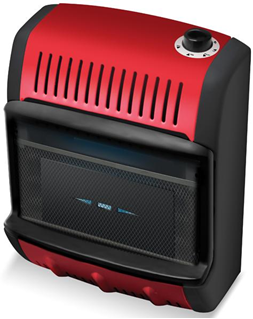 Información reciente del Departamento de Seguridad Nacional de los Estados Unidos:Aproximadamente un tercio de los incendios en los edificios residenciales causados por calefactores portátiles ocurren en las habitaciones. Casi una cuarta parte de ellos se inician en la ropa de cama.La mitad de los incendios en los edificios residenciales causados por calefactores portátiles resultan debido a que la fuente de calor está demasiado cerca de materiales combustibles.Más incendios causados por calefactores portátiles ocurren en edificios residenciales durante el mes de febrero que en cualquier otro mes.  Selección de calefactores:Al comprar un calefactor portátil (eléctrico o a combustible), asegúrese de que sea un modelo aprobado por un laboratorio reconocido de normas, por ejemplo, Underwriters' Laboratories.Asegúrese de que tenga un dispositivo de cierre automático de seguridad por si se vuelca o se produce un sobrecalentamiento.Colocación de calefactores:Elija un calefactor con un centro de gravedad bajo y colóquelo en una superficie plana.Coloque el calefactor y el cable eléctrico fuera del área principal de tráfico para que no se conviertan en un peligro de tropiezo.Mantenga a los niños y las mascotas alejados de los calefactores para evitar quemaduras.No lo coloque en lugares que son caminos normales de viaje.Mantenga una distancia mínima de 36 pulgadas entre el calefactor y cualquier material inflamable, incluyendo camas, ropa, muebles, cortinas u otros materiales inflamables.Nunca cuelgue o coloque materiales, tal como ropa mojada, sobre un calefactor. Colocación de calefactores (continuación):Nunca deje un calefactor portátil desatendido. Apague y desenchufe los calefactores al salir del área.Apague siempre los calefactores portátiles al acostarse.Ventilación:Proporcione la ventilación adecuada:Siga todas las advertencias e instrucciones del fabricante.Los calefactores que queman combustible necesitan ventilación para evitar la acumulación de gases y vapores inflamables.La acumulación de monóxido de carbono tóxico es una preocupación con los calefactores que consumen combustibles fósiles.Asegúrese de que instale las alarmas para detección de humo y monóxido de carbono en lugares críticos de toda la casa o el lugar de trabajo y compruebe su funcionamiento en forma periódica.Seguridad eléctrica:Mantenga y revise el equipo para detectar problemas, tales como conexiones defectuosas o daños en los cables eléctricos. Asegúrese de que los circuitos que proporcionan la electricidad al calefactor no se sobrecarguen.Nunca use un calefactor en los siguientes lugares:Donde puede encender los materiales combustibles o inflamablesEl papel, los restos de madera, cartón e incluso las cortinas o alfombras deshilachadas pueden encenderse si están demasiada cerca.En un área donde pueda crearse una atmósfera explosivaEn un ambiente mojado o donde pueda haber mucha humedadPara los calefactores eléctricos, la humedad o el agua presenta un riesgo adicional de choque eléctrico.Siempre siga las instrucciones del fabricante al operar un calefactor portátil.Este formulario acredita que se brindó la capacitación antes mencionada a los participantes incluidos en la lista. Al firmar a continuación, cada participante confirma que ha recibido esta capacitación.Organización:							Fecha: 					         Instructor:				          	 Firma del instructor: 					Participantes de la clase:Nombre: 			                                  Firma:		                    		Nombre: 				                        Firma:		                     	Nombre: 				                        Firma:		                     	Nombre: 				                        Firma:		                     	Nombre: 				                        Firma:		                     	Nombre: 				                        Firma:		                     	Nombre: 				                        Firma:		                     	Nombre: 				                        Firma:		                     	Nombre: 				                        Firma:		                     	Nombre: 				                        Firma:		                     	Nombre: 				                        Firma:		                     	Nombre: 				                        Firma:		                     	Nombre: 				                        Firma:		                     	Nombre: 				                        Firma:		                     	Nombre: 				                        Firma:		                     	Nombre: 				                        Firma:		                     	